Цель: пропагандировать Правила дорожного движения среди детей среднего школьного возраста.Задачи:•образовательные:- организовать деятельность школьников по изучению правил дорожного движения, прав и обязанностей всех участников дорожного движения,- выработать навыки поведения на улице, дороге, перекрёстках.•развивающие:- развивать умения учащихся анализировать, объективно оценивать происходящие события, ситуации.•воспитательные:- воспитывать ответственное отношение к выполнению правил дорожного движения, безопасного поведения на дороге.Наглядные пособия: маршрутные листы со станциями, рисунки, фотографии с дорожными знаками, видами транспорта, памятки по ПДДХод мероприятия.Ведущий1: Я приветствую всех собравшихся на нашем мероприятии. Уверена, что здесь собрались только знатоки Правил дорожного движения. Но мы должны проверить ваши знания эрудитов, чтобы быть уверенными в том, что вы всегда соблюдаете Правила дорожного движения и выявить лучших знатоков. Сегодня вам предстоит проделать нелёгкий путь по шоссе светофорных наук, путешествуя по различным станциям. Прежде, чем вы отправитесь в путешествие, необходимо по жребию создать 2 команды, выбрать капитана, придумать название, девиз.Звучит мелодия песни композитора А. Минкова из телефильма «Следствие ведут знатоки».Под музыку появляются Светофор, инспектор ГАИ (ученики – старшеклассники).Инспектор: Равняйсь! Смирно! Здравствуйте, товарищи знатоки Правил дорожного движения.Команды (хором): Здравия желаем!Инспектор: Название команды 1?!Команда 1(хором): Пешеходы!Инспектор: Название команды 2?!Команда 2(хором): Пассажиры!Инспектор: Девиз команды 1?!Команда 1(хором): Кто знает правила движения, тому почёт и уважение!Инспектор: Девиз команды 2?!Команда 2(хором): Тише едешь, дальше будешь!Инспектор: Днём и ночью,В зной и стужуНа дороге с давних порПешеходам честно служим -Я, мой жезл и светофор.Светофор: Регулируем движенье,Нам подвластны шофера.Мы хотим и вами тожеБыть довольными всегдаСветофор: Капитаны команд! Приготовьтесь к получению маршрутных листов!Команды, получив маршрутные листы, расходятся по станциям. Их путь закончится тогда, когда будут пройдены все станции.Станция 1. АВТОПРОБЕГ.Ведущий 2: Приветствую вас на станции автопробег! Ваша задача заключается в том, чтобы на импровизированном автомобиле (стуле) в роли водителей добраться до финиша, соблюдая ПДД (сигналы светофора, показываются поочередно).А теперь следующий конкурс быстро и правильно «Собери автомобиль»( разрезано несколько открыток с изображением автомобилей).После конкурсов в маршрутный лист проставляются заработанные баллы.Станция 2. ДОРОЖНЫЕ ЗНАКИ.Ведущий 1: На этой станции мы хотим проверить ваши знания знаков дорожного движения и что они означают.Ведущий 2: Поднимает поочерёдно знаки и после ответа вручает их детям.Далее ведущие читают загадки, а команды отвечают, показывая соответствующий знак «ВЪЕЗД ЗАПРЕЩЕН» Тормози водитель. Стой! Знак - запрет перед тобой. Самый строгий этот знак, Чтоб не въехал ты впросак. Должен знак ты соблюдать, «Под кирпич» не заезжать. «ДВИЖЕНИЕ ЗАПРЕЩЕНО» Круглый знак, похож на мяч Он движение запрещает. Не успеет тот на матч, Кто запреты нарушает. «ДЕТИ» Это очень важный знак, Он висит не просто так. Будь внимательней, шофер! Рядом садик, школьный двор. «ДВИЖЕНИЕ БЕЗ ОСТАНОВКИ ЗАПРЕЩЕНО» Стоп на знаке. В чем тут дело? Тормози шофер умело, Не глуши мотор, замри, Все в порядке? Дальше жми. «ДВИЖЕНИЕ ПРЯМО И НАПРАВО» «За дорогою следи» - Отвлекла реклама «Указатель впереди – Вправо или прямо». «ДВИЖЕНИЕ ПЕШЕХОДОВ ЗАПРЕЩЕНО» Машины, машины, одна за другой, Нет «зебры» и нет светофора. Не вздумай бежать на ту сторону. Стой! Нельзя рисковать из-за спора (Бравада – не выигрыш спора). «ПЕШЕХОДНЫЙ ПЕРЕХОД» (для водителей) Чтоб водитель знал заранее – Знак его предупреждает. Вдвое обостри внимание – Пешеход не пострадаетПосле конкурсов в маршрутный лист проставляются заработанные баллы.Станция 3. «Блиц-опрос на дороге »Ведущий 2: Какая команда даст наибольшее количество ответов на вопросы в течении одной минуты, та команда получает наибольшее количество баллов. Если правильный ответ прозвучит из другой команды, то ответ зачитывается той команде, которая отвечает. За каждый правильный ответ 1 балл. 1. Самодвижущееся четырехколесное транспортное средство. (Автомобиль.) 
2. По рельсам бежит — на поворотах дребезжит. (Трамвай.) 
3. Старинный экипаж, запряженный лошадьми. (Карета.) 
4 .Многоместный автомобиль для перевозки пассажиров. (Автобус.) 
5. Любимое транспортное средство отчаянных мальчишек, для езды на котором надо отталкиваться ногой. (Самокат.) 
6. Автомобиль, которому не страшны самые плохие дороги. (Вездеход.) 
7. Дом для автомобиля. (Гараж.) 
8. Гараж для самолетов. (Ангар.) 
9. Человек, идущий по тротуару. (Пешеход.) 
10 .Аллея посредине улицы. (Бульвар.) 
11. Дорога для трамвая. (Рельсы.) 
12. Часть дороги, по которой идут пешеходы. (Тротуар.) 
13. Изгиб дороги. (Поворот.) 
14. Человек, управляющий автомобилем. (Водитель.) 
15. Водитель самолета. (Летчик, пилот.) 
16. Устройство для остановки автомобиля. (Тормоз.) 
17.Что показывает стрелка спидометра? (Скорость.) 
18. Место на дороге, предназначенное для пешеходов. (Переход.) 
19. Полосатая разметка перехода. (Зебра.) 
20. Место пересечения улиц. (Перекресток.) 
21. Милиционер, регулирующий движение на перекрестке. (Регулировщик.) 
22. Громкий звуковой сигнал специальной машины. (Сирена.) 
23. Место для посадки и высадки пассажиров общественного транспорта. (Остановка.) 
24. Прочная широкая лямка, обеспечивающая безопасность водителя и пассажиров в легковом автомобиле. (Ремень безопасности.) 
25. Защитный головной убор мотоциклиста. (Шлем.) 
26. Безбилетный пассажир. (Заяц.) 
27. Общее название автобуса, трамвая, троллейбуса. (Общественный транспорт.) 
28. Человек, едущий в транспорте, но не за рулем. (Пассажир.) 
29. При поездке в общественном транспорте держитесь за ... (поручень). 
30. Кто продает билеты в общественном транспорте? (Кондуктор.) 
31. Подземный вид общественного транспорта. (Метро.) 
32. Лестница-чудесница в метро. (Эскалатор.) 
33. Лестница на морском судне. (Трап.) 
34. Место работы водителя в автомобиле, автобусе, троллейбусе, трамвае. (Кабина.)
35. Водитель велосипеда. (Велосипедист.) 
36. Спортивное сооружение, где проводятся кольцевые гонки на велосипеде. (Велотрек.) 
37. Пересечение железнодорожных путей с автомобильной дорогой. (Переезд.) 
38. Опускающаяся и поднимающаяся перекладина для открытия и закрытия переезда. (Шлагбаум.) 
39. Опора рельсов. (Шпалы.) 
40. Часть загородной дороги для передвижения пешеходов, если нет тротуара. (Обочина.) 
41. Асфальтированная загородная дорога для движения транспорта. (Шоссе.) 
42. Водоотводная канава вдоль дороги. (Кювет.) 
43. «Ноги» автомобиля. (Колеса.) 
44. «Глаза» автомобиля. (Фары.) 
45. Часть грузовика, предназначенная для перевозки грузов. (Кузов.) 
46. Вид грузовика, кузов которого сваливает груз сам. (Самосвал.) 
47. Откидная крышка, закрывающая двигатель. (Капот.) 
48. Приспособление для буксировки автомобиля. (Трос.) 
49. Подземное сооружение для движения транспорта. (Тоннель.) 
50. Автомобиль, имеющий название великой русской реки. (Волга.) 
51. Пешеход или водитель, не выполняющий Правила дорожного движения. (Нарушитель.) 
52. Наказание за нарушение ПДД. (Штраф.) В маршрутный лист проставляются заработанные баллы.Станция 3
«Скорая помощь». Командам предстоит ответить на вопросы теста из области медицины. Та команда, которая ответит правильно на наибольшее количество вопросов и получит наибольшее количество баллов. За каждый правильный ответ 1 балл. 

№ 1. 

Какое лекарственное средство можно использовать в качестве дезинфицирующего средства при капиллярном кровотечении? 

1. Подорожник, берёзовый лист. 

2. Корень валерианы, цветы ландыша. 

3. Листья мать-и-мачехи. 

Ответ № 1. 

№ 2. 

Какое средство для автомобильной аптечки можно применить для уменьшения боли при переломе? 

1. Валидол. 

2. Анальгин и охлаждающий пакет-контейнер. 

3. Энтеродез. 

Ответ № 2. 

№ 3. 

Для чего нужен валидол в автомобильной аптечке? 

1. Для приёма при высокой температуре тела. 

2. Для приёма при болях в области перелома. 

3. Для приёма при болях в области сердца. 

Ответ № 3. 

№ 4. 

Как оказать помощь пострадавшему при болях в области сердце? 

1. Дать принять одну таблетку анальгина или аспирина. 

2. Дать понюхать нашатырный спирт. 

3. Дать принять под язык таблетку валидола или нитроглицерина, дать внутрь 15 капель корвалола в 50 мл. воды. 

Ответ № 3. 

№ 5. 

Для чего в автомобильной аптечке предназначен 10% водный раствор аммиака (нашатырный спирт). 

1. Для обработки ран. 

2. Для наложения согревающего компресса. 

3. Для вдыхания при обмороке и угаре. 

Ответ № 3. 

№ 6. 

Где нужно определять пульс, если пострадавший без сознания? 

1. На лучевой артерии 

2. На бедренной артерии. 

3. На сонной артерии. 

Ответ № 3. 

№ 7 

Что следует сделать при оказании помощи при обмороке? 

1. Усадить пострадавшего. 

2. Уложить и приподнять голову. 

3. Уложить и приподнять ноги. 

Ответ № 3. 

№ 8 

Как остановить кровотечение при ранении артерии? 

1. Наложить давящую повязку на место ранения. 

2. Наложить жгут выше места ранения. 

3. Наложить жгут ниже места ранения. 

Ответ № 2. 

№ 9 

На какой срок может быть наложен кровоостанавливающий жгут в теплое время года? 

1. Не более получаса. 

2.Не более одного часа. 

3.Время не ограничено. 

Ответ № 2. 


№ 10 

На какой срок может быть наложен кровоостанавливающий жгут в холодное время года? 

1. Не более получаса. 

2.Не более одного часа. 

3.Время не ограничено. 

Ответ № 1 

№ 11 

Как правильно применить раствор йода или бриллиантовой зелени в качестве дезинфицирующего средства? 

1. Смазать поверхность раны. 

2. Смазать только кожу вокруг раны. 

Ответ № 2. 

№ 12 

Как правильно применить бактерицидные салфетки? 

1.Промыть рану, удалить инородные тела, наложить бактерицидную салфетку. 

2.Обработать рану раствором йода, наложить бактерицидную салфетку. 

3. Не обрабатывая рану, наложить бактерицидную салфетку, зафиксировав ее пластырем или бинтом. 

Ответ № 3. 

№ 13 

При носовом кровотечении у пострадавшего необходимо: 

1. Уложить пострадавшего на спину и вызвать врача 

2. Придать ему положение полусидя, запрокинуть голову назад, обеспечить охлаждение переносицы. 

3. Придать ему положение полусидя, запрокинуть голову вперед, обеспечить охлаждение переносицы. 

Ответ № 3. С Жюри подводит итоги. Заключительное слово жюри. Поздравление команд. Вручение грамот. Внеурочное мероприятиепо ПДД«Знатоки ПДД»9 класс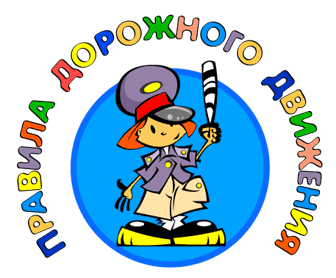 